vTap on Settings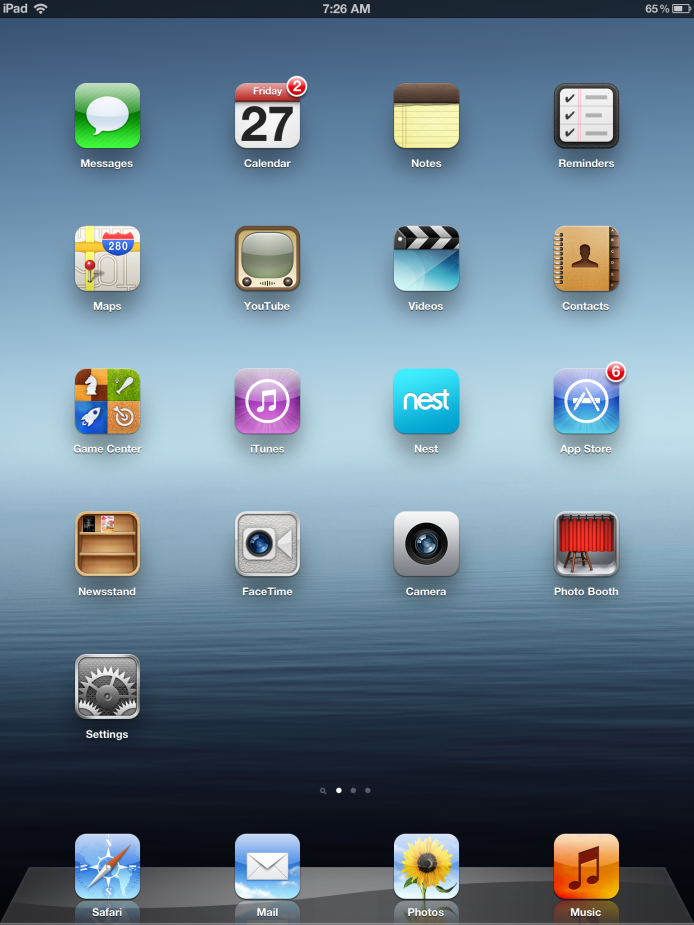 Turn on Wi-Fi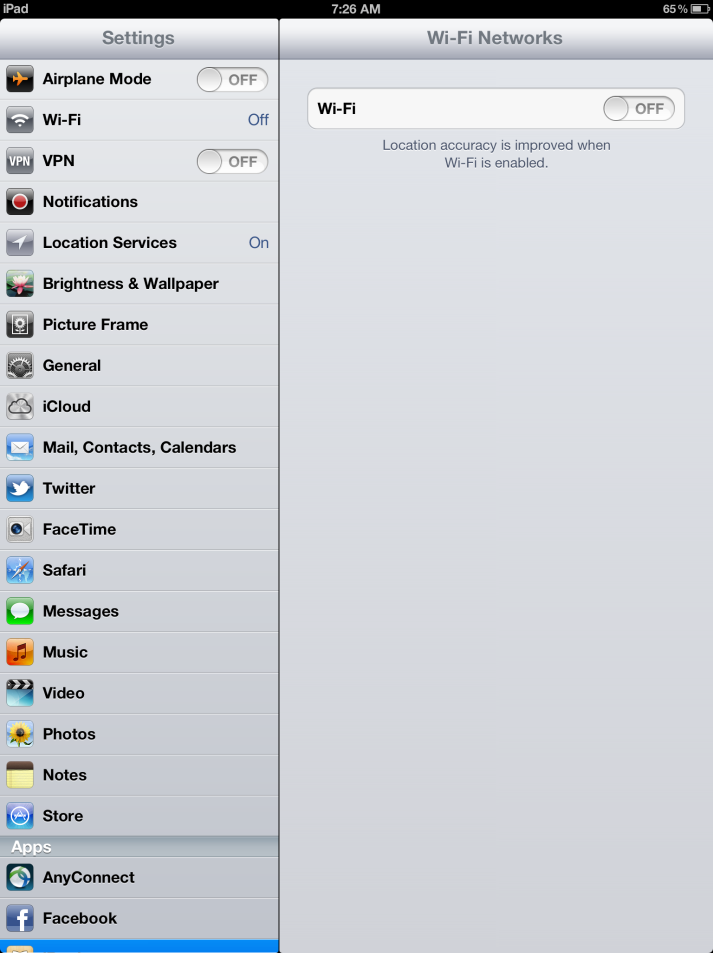 Tap Other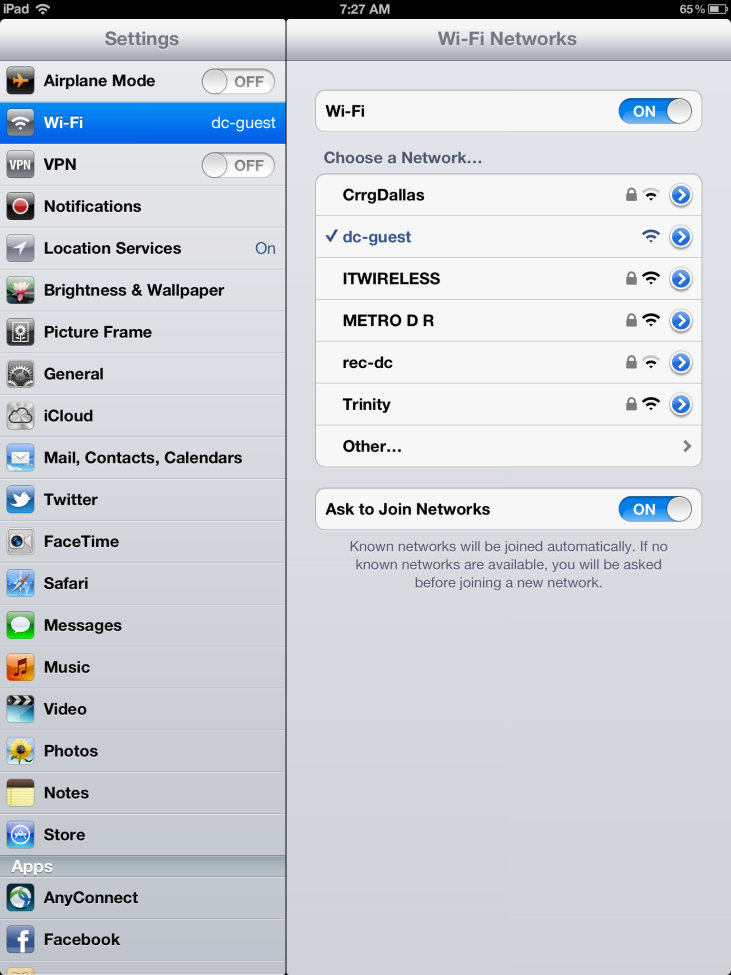 Type in the Name box: guest-attny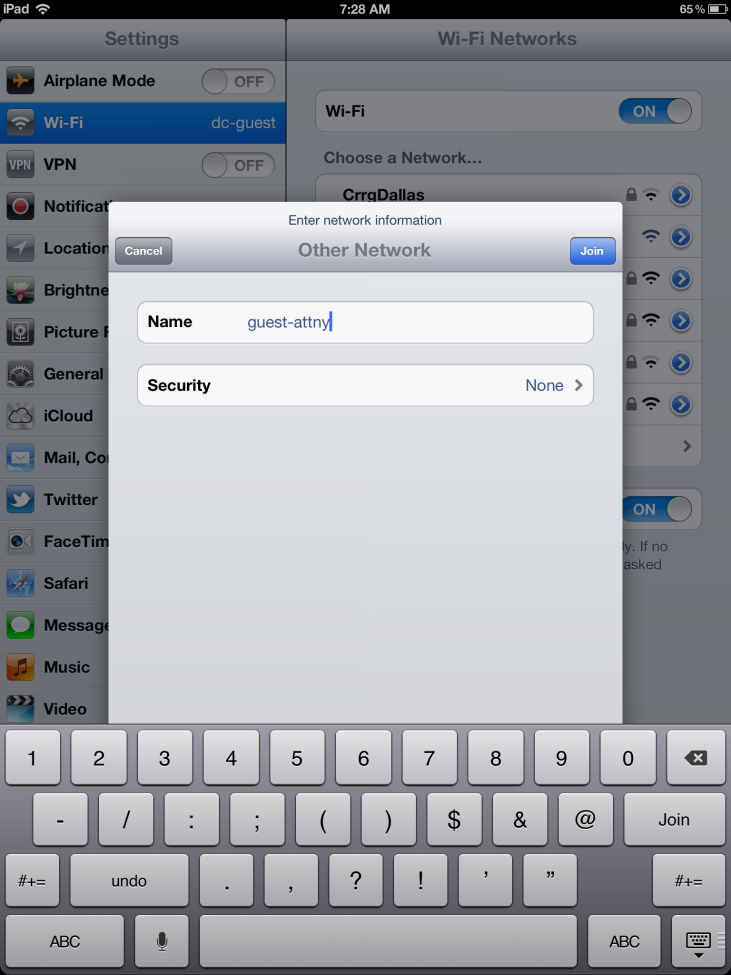 For Security select: WEP and tap on Other Network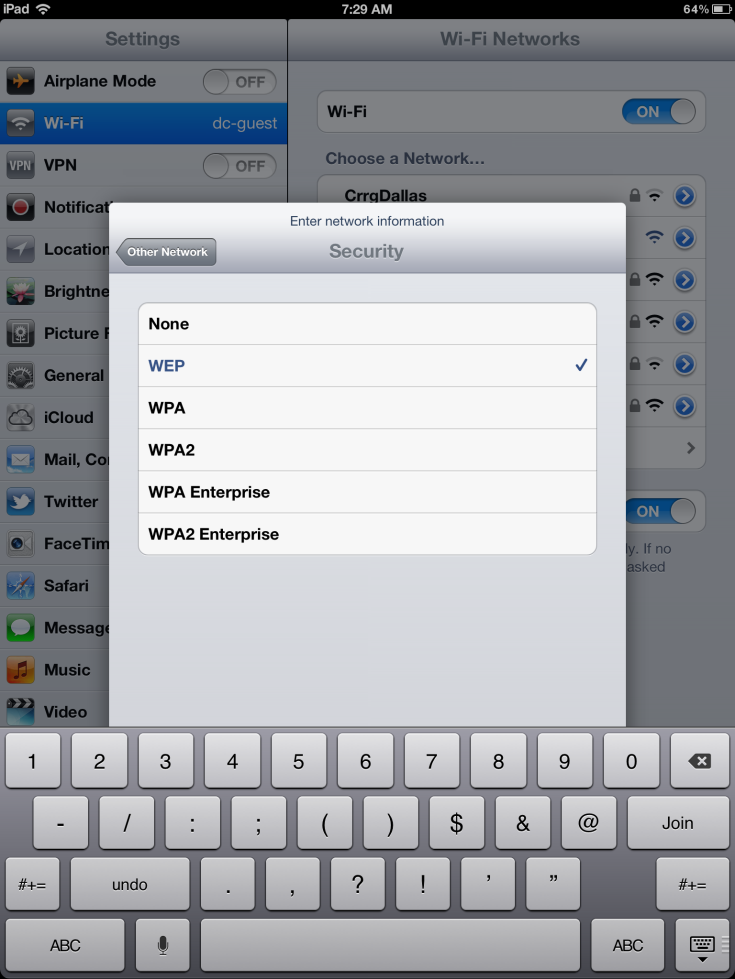 Type in the Name box: guest-attny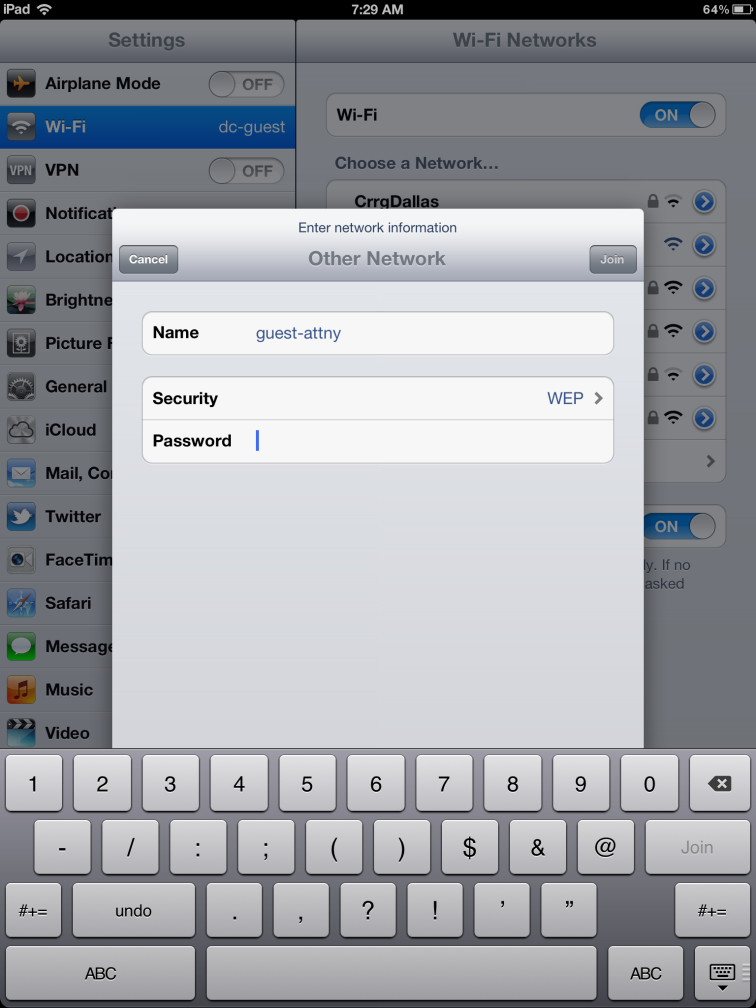 Type in Password box: 6174746F72 and Tap Join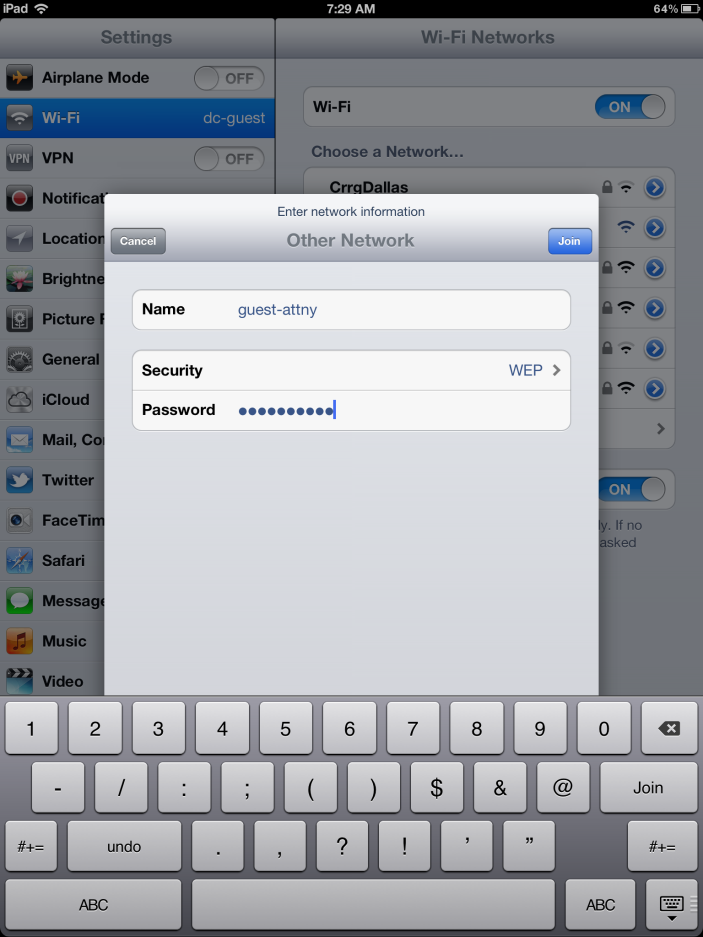 You should see the check box meaning that you are now connected.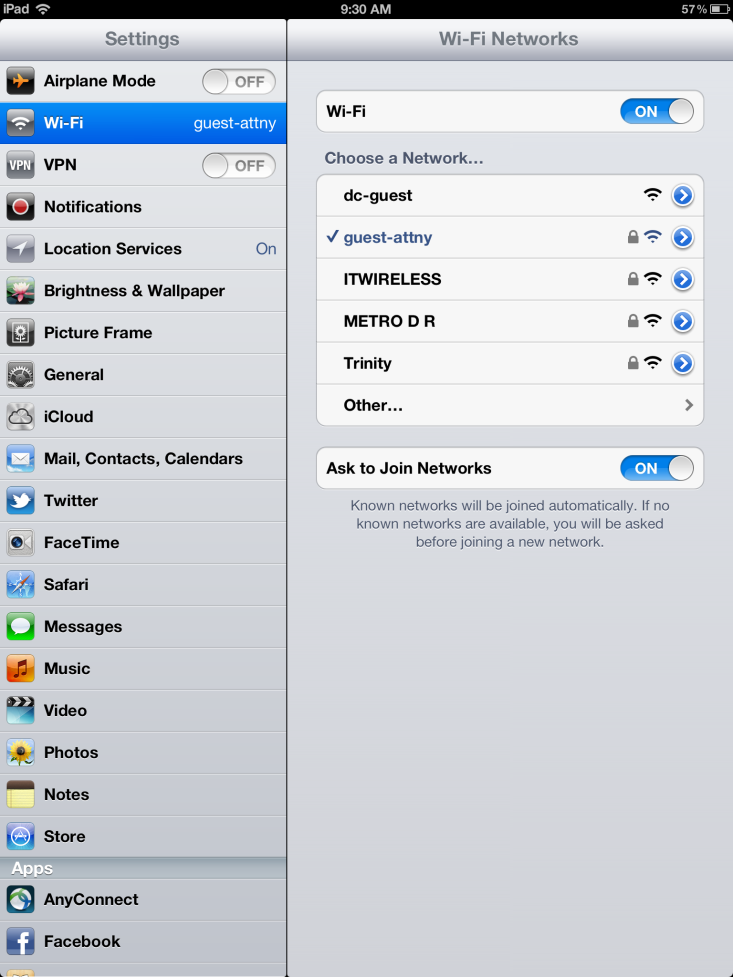 